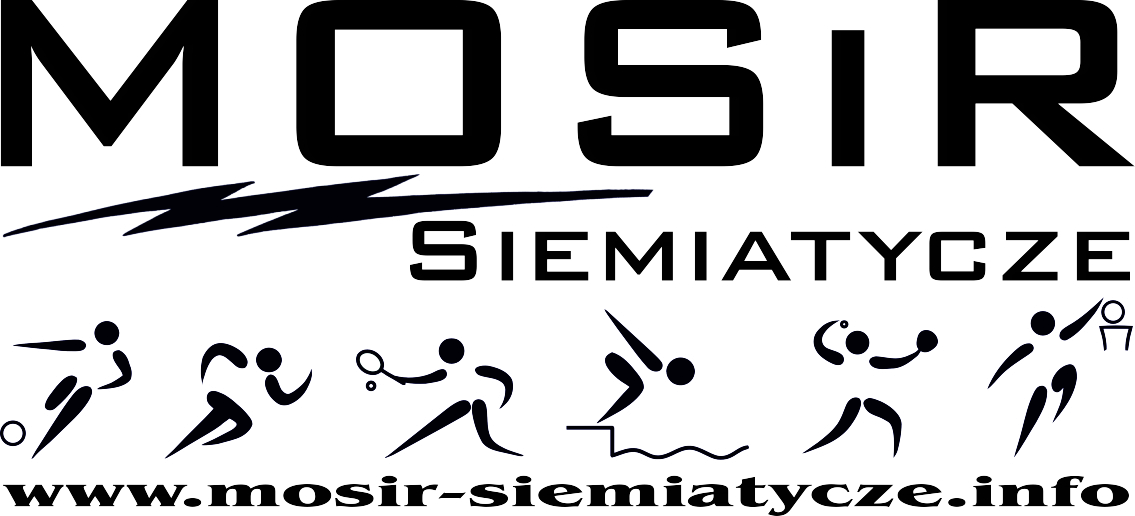 ZGŁOSZENIENazwa zawodów: ………………………………………………………………………………………………………………… * zakreśl właściweImię i nazwisko: ………………………………………………………………………….……Płeć*: kobieta / mężczyznaWiek zawodnika: ………………………………………………………………………………Klub: ……………………………………………………………………………………………….Adres zamieszkania:………….……………………………………………………………………………………………………….……………………………………………………………………………………………………….……………………………………………………………………………………………Powiat: ……………………………………………………………………………………………Telefon: …………………………………………………………………………………………..e-mail: …………………………………………………………………………………………….1. Organizator nie przyjmuje na siebie odpowiedzialności za ewentualne szkody i straty powstałe w stosunku do zawodników i ich mienia, jak również za szkody spowodowane przez zawodnika w stosunku do osób trzecich i ich mienia.2. Zgłoszenie się do zawodów jednoznaczne jest z wyrażeniem zgody na wykorzystanie danych osobowych zgłoszonej osoby przez organizatora zawodów.3. Organizator będzie zbierał następujące dane osobowe zawodników (imię, nazwisko, rok urodzenia, nazwa klubu, miasto, adres e-mailowy oraz numer telefonu). Adres e-mailowy oraz numer telefonu będą używane do kontaktu z zawodnikiem w związku z zawodami oraz przyszłymi planowanymi akcjami. Ponadto po zawodach firma obsługująca pomiar czasu przesyłać będzie na podany numer telefonu wiadomość SMS z dokładnym wynikiem danego zawodnika. Dane będą wykorzystywane do publikacji listy zgłoszonych oraz wyników. 4. Uczestnicy mają wgląd do swoich danych osobowych i mogą je edytować w każdym momencie (poprzez kontakt e-mailowy mosir_siemiatycze@siemiatycze.eu). 5. Organizator udostępnia dane osobowe pomiarowi czasu. 6. Uczestnicy wyrażają zgodę na wykorzystanie ich wizerunku w zdjęciach, filmach i materiałach informacyjno-promocyjnych imprezy publikowanych w prasie, na stronach internetowych a także na portalach informacyjnych i w mediach społecznościowych.. Znam regulamin zawodów i zobowiązuję się przestrzegać zawarte w nim zapisy.Data: ……………………… Podpis: ………………………………………………………Siemiatycze, .................................... r.O Ś W I A D C Z E N I E   U C Z E S T N I K A  -  O S O B Y   P E Ł N O L E T N I E JJa, niżej podpisany/a, ............................................................................................................... zamieszkały/a ..........................................................................................................................................oświadczam, iż nie mam żadnych przeciwwskazań medycznych do startu w zawodach …………………………………………………………………………………………………………………………………………………………….Jednocześnie oświadczam, że startuję w zawodach na własną odpowiedzialność oraz przyjmuję na siebie odpowiedzialność za ewentualne szkody i straty powstałe w stosunku do zawodników i ich mienia, jak również za szkody i straty spowodowane w stosunku do osób trzecich i ich mienia, a także za ewentualne własne urazy i kontuzje.Oświadczam, że zapoznałem się z regulaminem zawodów i go akceptuję.Oświadczam także, że startuję bez kasku na własną odpowiedzialność i jestem świadom związanego s tym ryzyka. /w przypadku gdy ta adnotacja jest niepotrzebna proszę ją wykreślić/                                                                                                                          ................................................                                                                                                                                     /czytelny podpis/-------------------------------------------------------------------------------------------------------------------------------Siemiatycze, .................................... r.O Ś W I A D C Z E N I E   R O D Z I C A / O P I E K U N A   U C Z E S T N I K A  N I E P E Ł N O L E T N I E G OJa, niżej podpisany/a, ...............................................................................................................zamieszkały/a ...........................................................................................................................................  oświadczam, iż wyrażam zgodę na start mojego niepełnoletniego syna/córki/wnuka/wnuczki*: /imię i nazwisko niepełnoletniego/ .................................................................................................................... w zawodach …………………………………………………………………………………………………………………………………………Jednocześnie oświadczam, że nie posiada on żadnych przeciwwskazań medycznych do udziału w wyżej wymienionej imprezie oraz, że startuje w zawodach na naszą odpowiedzialność oraz przyjmujemy na siebie odpowiedzialność za ewentualne szkody i straty powstałe w stosunku do zawodników i ich mienia, jak również za szkody i straty spowodowane w stosunku do osób trzecich i ich mienia, a także za ewentualne jego/jej urazy i kontuzje.Oświadczam, że zapoznałem się z regulaminem zawodów i go akceptuję.Oświadczam także, że startuje bez kasku na moją odpowiedzialność i jestem świadom związanego s tym ryzyka. /w przypadku gdy ta adnotacja jest niepotrzebna proszę ją wykreślić/*niepotrzebne skreślić                                                                                                             ............................................................                                                                                                            /czytelny podpis rodzica lub opiekuna/